LOUISIANA INTERNATIONAL DEEP WATER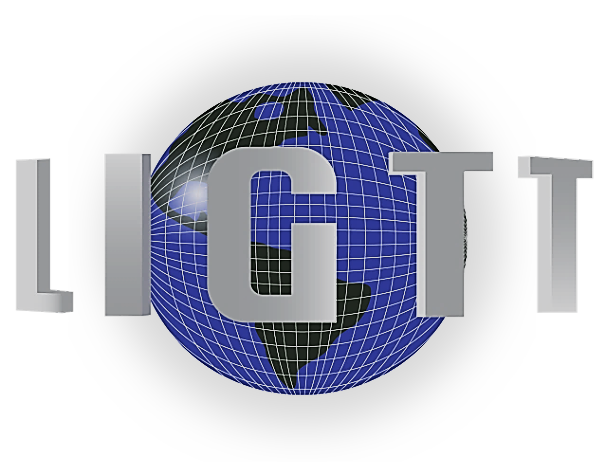 GULF TRANSFER TERMINAL (LIGTT) AUTHORITYCALL TO ORDERROLL CALLAPPROVAL OF MINUTES, July 22, 2019ITEMS FOR DISCUSSIONProcess for filling vacant seats on Executive and Full Board Strategies for securing a quorum for Full Board meetingsDates for upcoming board meetingsUpdate on Developer from legal perspective- Legal Options open to the BoardPursuant to La R.S. 42: 16 and 17 (2), and if so advised by legal counsel, the Board may hold an Executive Session, after which the Board will return to Open SessionANY OTHER ITEMS THAT MAY COME BEFORE THE AUTHORITY FOR DISCUSSIONPUBLIC COMMENTADJOURNMENT__________________________A.G. Crowe, President